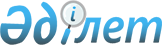 О признании утратившим силу постановление акимата Зайсанского района "Об организации оплачиваемых общественных работ в 2013 году" № 1435 от 19 февраля 2013 годаПостановление Зайсанского районного акимата Восточно-Казахстанской области от 30 декабря 2015 года N 683       Примечание РЦПИ.

      В тексте документа сохранена пунктуация и орфография оригинала.

      В соответствии со статьей 37 пункта 8 Закона Республики Казахстан "О местном государственном управлении и самоуправлении в Республике Казахстан" от 23 января 2001 года акимат Зайсанского района ПОСТАНОВЛЯЕТ: 

      1. Признать утратившим силу постановление акимата Зайсанского района "Об организации оплачиваемых общественных работ в 2013 году" № 1435 от 19 февраля 2013 года (зарегистрировано в Реестре государственной регистрации нормативных правовых актов за номером 2916 от 26 марта 2013 года, опубликовано за № 30 в районной газете "Достык" от 17 апреля 2013 года).

      2. Постановление вводится в действие со дня его принятия.


					© 2012. РГП на ПХВ «Институт законодательства и правовой информации Республики Казахстан» Министерства юстиции Республики Казахстан
				
      Аким района

 А.Ондаканов
